Groupe de travail du Traité de coopération en matière de brevets (PCT)Huitième sessionGenève, 26 – 29 mai 2015SUPplément À l’étude INTITULÉE “Estimer l’élasticité par rapport à la taxe de dépôt du PCT”Document établi par le Bureau internationalIntroductionÀ la septième session du groupe de travail, le Bureau international a présenté une étude intitulée “Estimer l’élasticité par rapport à la taxe de dépôt du PCT”, dans laquelle était faite pour la première fois une estimation de l’élasticité de la taxe imposée sur les demandes selon le PCT, c’est-à-dire de la mesure dans laquelle le choix de déposer une demande de brevet par la voie du PCT ou celle de la Convention de Paris est influencé par une variation de la taxe internationale de dépôt.  Cette étude a révélé que les universités et les organismes de recherche publics sont plus sensibles au prix que les autres déposants, même si toutes les estimations indiquent une réponse hautement inélastique aux variations de la taxe.  À la suite de la présentation de cette étude, le groupe de travail a demandé au Secrétariat de travailler avec l’économiste en chef en vue de la réalisation d’une étude supplémentaire portant sur les effets d’éventuelles réductions de taxes pour les universités de divers groupes de pays.Le présent document contient l’étude supplémentaire demandée par le groupe de travail à sa septième session.  En reprenant les mêmes données et la même approche économétrique utilisées dans l’étude précédente, celle-ci apporte deux éléments nouveaux.  Tout d’abord, elle procède à des calculs distincts de l’élasticité de la taxe pour les universités et pour les organismes de recherche publics, selon que ces types de déposants résident dans des pays industrialisés ou en développement.  Ensuite, en se servant de ces nouvelles estimations de l’élasticité de la taxe, elle simule les répercussions qu’aurait une réduction hypothétique du niveau de taxe sur le nombre de demandes de brevet selon le PCT et les revenus en découlant.Nouvelles estimations de l’élasticitéEn utilisant les mêmes données et en adoptant la même approche économétrique que celle présentée dans le document PCT/WG/7/6 (ci-après dénommée “l’étude précédente”), on peut calculer différentes élasticités spécifiques de la taxe en fonction de l’origine des déposants et selon la catégorie à laquelle ils appartiennent en faisant interagir la variable “taxe” avec des variables fictives pour les universités et les organismes de recherche publics, ainsi qu’avec d’autres variables fictives correspondant à des pays industrialisés ou en développement.  Le tableau 1 montre deux calculs différents d’application de cette approche.  Le premier, reproduit à la colonne (1), reprend toutes les variables utilisées dans l’étude précédente, à l’exception du taux de chômage.  L’exclusion de ce dernier permet de disposer d’un échantillon plus important pour le calcul dans lequel figure un plus grand nombre de pays en développement.  Les résultats obtenus sont comparables à ceux de l’étude précédente, si ce n’est que les coefficients sur la taille des variables fictives ne sont pas statistiquement significatifs.  Une fois leurs interactions prises en compte, les variables de la taxe confirment que les déposants des universités et des organismes de recherche publics sont moins sensibles au montant de la taxe que les autres déposants.  De plus, les résultats obtenus montrent que les universités des pays en développement sont plus sensibles au montant de la taxe que celles des pays industrialisés, alors que les calculs de ces coefficients pour les déposants des organismes de recherche publics donnent des résultats passablement similaires.  Tous les coefficients de la taxe sont statistiquement significatifs.Tableau 1 : Résultats de l’estimation ProbitNote : Statistique z entre parenthèses;  ***,**, et * indiquent une signification statistique de 1, 5, et 10% respectivement.Les résultats du second calcul, qui tiennent compte du taux de chômage, sont présentés à la colonne (2).  Trois points les distinguent du calcul précédent.  Tout d’abord, plusieurs des variables fictives de taille sont maintenant statistiquement significatives, comme on pouvait s’y attendre et comme les résultats de l’étude précédente permettaient de l’anticiper.  Ensuite, les coefficients de taxe calculés sont plus faibles, sauf dans le cas du coefficient de taxe pour les déposants d’universités de pays en développement.  Enfin, les coefficients de taxe pour les organismes de recherche publics des pays en développement ne sont plus statistiquement significatifs et sont même affectés d’un signe positif.  Cela est toutefois dû au fait qu’on utilise dans ce calcul un échantillon plus petit, ne comportant que 78 familles de brevets d’organismes de recherche publics provenant de pays en développement, dont 90% avaient un équivalent PCT.En résumé, les résultats de l’estimation donnés à la colonne (2) devraient donc être plus fiables.  Étant donné le degré de corrélation élevé entre le niveau de taxe et le cycle d’affaires par l’intermédiaire du taux de change, comme expliqué dans l’étude précédente, il est important de contrôler le taux de chômage dans l’estimation.  L’analyse qui suit reposera donc sur les résultats de ces estimations.  Toutefois, elle ne tiendra plus compte de façon distincte du comportement en matière de dépôt des organismes de recherche publics des pays en développement.  Il en est ainsi, en partie, parce que les résultats de la colonne (1) laissent présager une sensibilité de la taxe similaire à celle observée chez les organismes de recherche publics des pays industrialisés et, en partie, à cause des doutes qui persistent sur la bonne identification des organismes de recherche publics dans les données utilisées.Le tableau 2 présente les effets marginaux associés aux estimations de coefficient Probit obtenues dans la colonne (2) du tableau 1.  Il est possible d’interpréter ces effets marginaux comme les probabilités, en pourcentage, d’un choix en faveur du PCT, ou comme des variations de la part de marché du PCT imputables à des variations des variables explicatives.  En divisant le résultat des calculs de l’effet marginal sur les variables de la taxe par les parts de marché réelles du PCT pour divers groupes de déposants, on obtient l’élasticité du volume des dépôts du PCT, comme indiqué au tableau 3.  Les résultats laissent entendre que l’élasticité par rapport à la taxe pour les déposants des universités de pays en développement est quatre fois plus importante que celle pour les déposants des universités de pays industrialisés qui, elle-même, est deux fois plus élevée que l’élasticité par rapport à la taxe pour les autres déposants.  Il est intéressant de signaler que la part de marché du PCT auprès des universités des pays en développement est nettement plus faible que celle auprès des universités des pays industrialisés, ce qui montre qu’il y a un potentiel latent d’utilisation du système du PCT par les universités des pays en développement.Tableau 2 : Effets marginaux associés aux estimations ProbitNote : Les effets marginaux montrés ici sont liés au calcul des coefficients des variables correspondantes dans la colonne (2) du tableau 1.  Les effets marginaux des autres variables sont ici supprimés.Tableau 3 : Estimations des parts de marché et de l’élasticitéNote : L’estimation de l’élasticité dépend des parts de marché réelles du PCT dans l’échantillon utilisé pour cette estimation.Simulation du volume et effets DE revenuL’estimation de l’élasticité présentée au tableau 3 peut servir à simuler dans quelle mesure une réduction hypothétique de la taxe affecterait le nombre des dépôts et les revenus en découlant.  Les tableaux ci-dessous présentent de tels exercices de simulation pour les universités des pays en développement (tableau 4) et des pays industrialisés (tableau 5).  La première section de ces deux tableaux donne les chiffres réels des dépôts et des revenus de 2008 à 2014, ainsi que le montant de la taxe moyenne que cela implique.  Les sections suivantes de ces tableaux donnent les nombres additionnels de dépôts, les versements moyens de taxes et les effets de revenu, à la fois en chiffres absolus et en pourcentage des revenus totaux du PCT, pour des réductions hypothétiques de taxes de 10%, de 25% et de 50%.Le modèle économétrique impose aux effets de la taxe du PCT une forme fonctionnelle log linéaire.  En d’autres termes, il fait l’hypothèse qu’une variation de 20% du montant de la taxe aura un effet double de celui d’une variation de 10% et un effet deux fois plus faible que celui d’une variation de 40%.  La validité de cette hypothèse peut être sérieusement mise en doute dans le cas de variations importantes du montant de la taxe qui dépasseraient celles qui ont été enregistrées dans le passé (c’est pour cette raison que les tableaux 4 et 5 ne donnent pas de résultats de simulations pour des variations hypothétiques de la taxe supérieures à 50%).  En particulier, le cas d’une réduction de la taxe de 90%, soit celle accordée actuellement aux déposants des pays les moins avancés et aux personnes physiques de certains autres pays, n’est pas présenté ici,Tableau 4 : Réductions hypothétiques de la taxe pour les universités des pays en développementNote : Le nombre de dépôts additionnels est fonction de l’estimation de l’élasticité de la taxe présentée au tableau 3;  dans le scénario de simulation, la réduction hypothétique de la taxe est appliquée au montant réel moyen de la taxe donné dans la première section du tableau.Tableau 5 : Réductions hypothétiques de la taxe pour les universités des pays industrialisésNota : Le nombre de dépôts additionnels est fonction de l’estimation de l’élasticité de la taxe présentée au tableau 3;  dans le scénario de simulation, la réduction hypothétique de la taxe est appliquée au montant réel moyen de la taxe donné dans la première section du tableau.Réagissant à la valeur plus élevée de l’estimation de l’élasticité, les dépôts du PCT provenant des universités des pays en développement sont, en termes relatifs, plus sensibles aux réductions de la taxe.  Toutefois, étant donné la hausse sensiblement plus forte des dépôts réels, le nombre absolu de dépôts additionnels découlant de toute réduction du montant de la taxe est plus élevé pour les universités des pays industrialisés.  Pour la même raison, les effets de revenu de toute réduction de taxe accordée sont sensiblement plus importants pour les universités des pays industrialisés.Réagissant aux estimations de l’élasticité et au volume des dépôts réels, les réductions de taxes accordées aux universités des pays en développement sont plus “efficaces” pour générer des dépôts additionnels.  C’est ainsi que, en 2014, une réduction de taxe de 25% accordée aux universités des pays en développement aurait généré 69 dépôts additionnels, entraînant une “perte de revenus” de 0,5 million de francs suisses, alors qu’une réduction de 10% de la taxe aux universités des pays industrialisés n’aurait généré que 43 dépôts additionnels, entraînant une “perte de revenus” de 1,4 million de francs suisses.ConclusionCette étude supplémentaire a permis de disposer d’élasticités additionnelles de la taxe pour les universités et les organismes de recherche publics des pays en développement et des pays industrialisés.  Au final, seule l’estimation de l’élasticité pour les universités a révélé une différence sensible selon l’origine des déposants.  En se fiant aux estimations de l’élasticité de la taxe, l’étude simule les répercussions qu’aurait une réduction hypothétique du niveau de taxe sur le nombre de demandes de brevet selon le PCT et les revenus en découlant.Toutes les estimations de l’élasticité de la taxe continuent à indiquer une réponse hautement inélastique des déposants aux variations de la taxe.  Le volume de dépôts additionnels généré par des réductions hypothétiques de la taxe resterait donc relativement faible.  Toutefois, dans le cas des universités des pays industrialisés, une réduction de la taxe aurait des effets marqués sur les revenus, eu égard aux pertes qu’entraînerait son application au nombre élevé de dépôts émanant actuellement de ces institutions.Si les estimations de l’élasticité sont statistiquement significatives, si elles se vérifient pour différentes spécifications du modèle économétrique et si leurs résultats sont conformes à ce que l’intuition permet d’attendre, il convient néanmoins d’en user avec précaution, et cela pour au moins deux raisons.  Tout d’abord, le modèle économétrique sous-jacent saisit le choix qu’ont à faire les déposants entre la voie de la Convention de Paris et celle du PCT pour le dépôt international des demandes de brevet.  Il ignore le fait que le niveau de la taxe du PCT peut déterminer dès le départ la décision des déposants de demander ou non la protection internationale d’un brevet.  Si le montant de la taxe entrait en jeu dans cette décision, les estimations de l’élasticité présentées ici sous-évalueraient la probabilité du dépôt d’une demande.  En second lieu, comme signalé au paragraphe 8 ci-dessus, les hypothèses utilisées dans le modèle deviennent discutables pour ce qui est de calculer le nombre de dépôts additionnels, ainsi que les effets sur les revenus, pour des variations importantes de la taxe dépassant celles enregistrées par le passé.14.	Le groupe de travail est invité à prendre note du contenu du présent document.[Fin du document]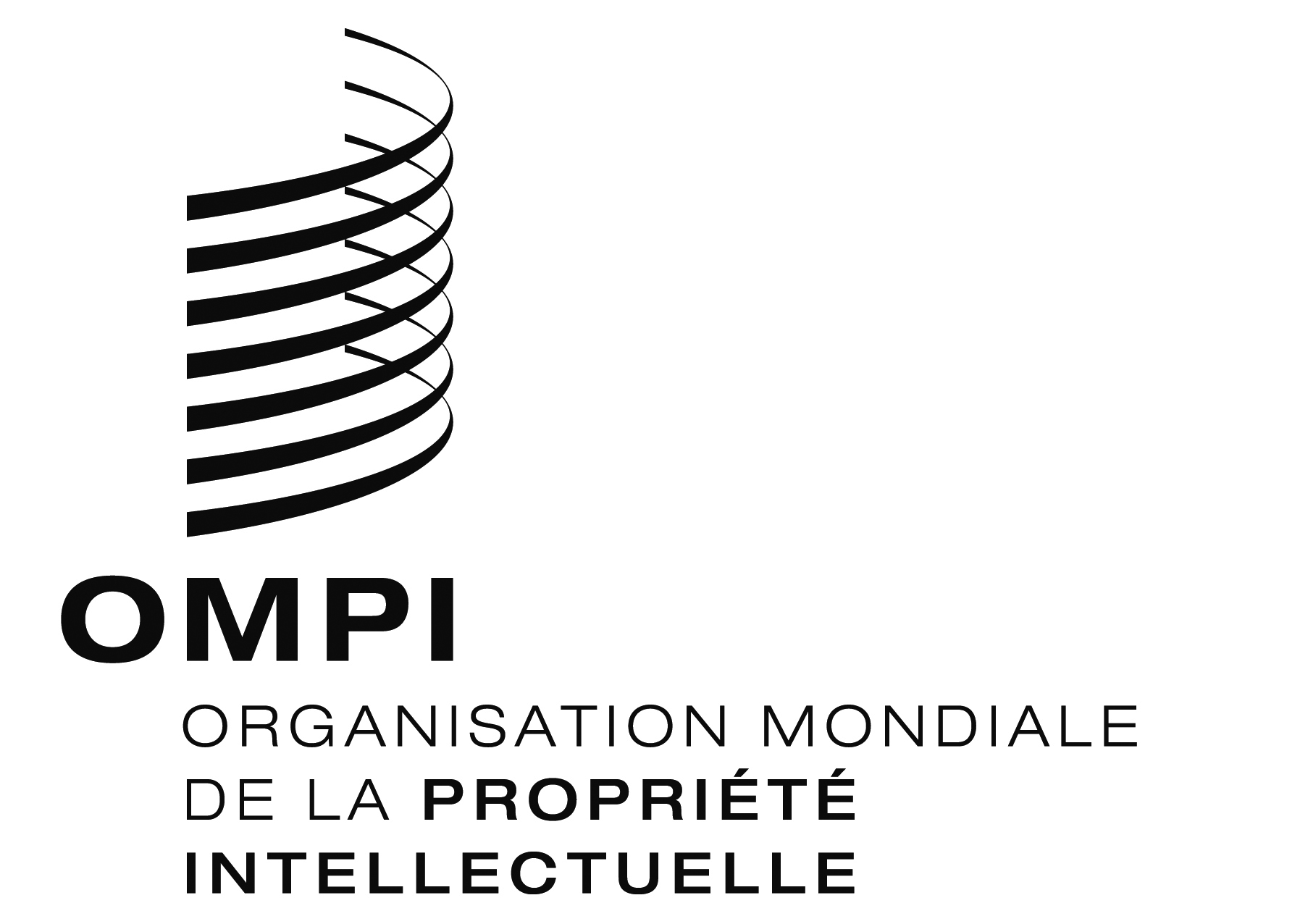 FPCT/WG/8/11 PCT/WG/8/11 PCT/WG/8/11 ORIGINAL : anglaisORIGINAL : anglaisORIGINAL : anglaisDATE : 2 avril 2015DATE : 2 avril 2015DATE : 2 avril 2015(1)(2) (Déposant : université) * (pays industrialisé)-0,157***
(-7,86)-0,118***
(-5,66) (Déposant : université) * (pays en développement)-0,330***
(-14,12)-0,346***
(-13,27) (Déposant : organisme de recherche public) * (pays industrialisé)-0,130***
(-6,55)-0,085***
(-4,12) (Déposant : organisme de recherche public) * (pays en développement)-0,114***
(-3,58)0,066
(1,09) * (Autres déposants)-0,074***
(-3,79)-0,035(-1,73)-0,106***
(-12,86)Déposant (université)1,309***
(50,86)1,306***
(49,78)Déposant (organisme de recherche public)0,680***
(29,99)0,619***
(26,74)2 offices -0.596
(-1.08)-0,700***
(-4,49)3 offices-0.244
(-0.44)-0,336**
(-2,16)4 offices0.066
(0.12)-0,022
(-0,15)5 offices0.289
(0.52)0,200
(1,28)6 offices ou plus0,595
(1,07)0,505***
(3,23)0,767***
(14,72)0,768***
(14,40)Effets fixes propres au domaine technologiqueOuiOuiEffets propres à l’origineOuiOuiEffets fixes propres au tempsOuiOuiObservations1 153 9701 128 006Vraisemblance logarithmique-600 361,95-586 451,81 (Déposant : université) * (pays industrialisé)-0,035*** (Déposant : université) * (pays en développement)-0,102*** * (Autres déposants)-0,010-0,312***Déposant : université0,384***Déposant : organisme de recherche public0,182***2 offices -0,2063 offices-0,0994 offices-0,0075 offices0,0596 offices ou plus0,148***Échantillon completÉchantillon completÉchantillon de l’estimationÉchantillon de l’estimationÉlasticité implicite#obsPart du PCT#obsPart du PCTÉlasticité impliciteUniversité (pays industrialisé)24 7540,86520 7300,861-0,040Université (pays en développement)3 6090,6754530,620-0,164Autres déposants1 342 5930,4921 092 3520,489-0,021Dépenses réellesDépenses réellesDépenses réellesDépenses réellesDépenses réellesDépenses réellesDépenses réellesNombre de dépôts du PCTRevenus provenant de ces dépôts
(en millions de francs suisses)Revenus provenant de ces dépôts
(en millions de francs suisses)Taxe moyenne implicite
(en francs suisses)Taxe moyenne implicite
(en francs suisses)20085520,7710,7711 396,741 396,7420096740,9180,9181 362,021 362,0220101 0241,2961,2961 265,631 265,6320111 3361,6091,6091 204,341 204,3420121 2821,6931,6931 320,591 320,5920131 4601,8061,8061 236,991 236,9920141 6942,3052,3051 360,681 360,68Réduction de 10% de la taxeRéduction de 10% de la taxeRéduction de 10% de la taxeRéduction de 10% de la taxeRéduction de 10% de la taxeRéduction de 10% de la taxeRéduction de 10% de la taxeNombre de dépôts additionnelsTaxe moyenne
(en francs suisses)Effet de revenu(en millions de francs suisses)Effet de revenu(en millions de francs suisses)Effet de revenu
(en % des revenus totaux du PCT)Effet de revenu
(en % des revenus totaux du PCT)200891 257,07-0,066-0,066-0,03-0,032009111 225,82-0,078-0,078-0,04-0,042010171 139,06-0,110-0,110-0,05-0,052011221 083,91-0,137-0,137-0,06-0,062012211 118,53-0,144-0,144-0,06-0,062013241 113,29-0,154-0,154-0,06-0,062014281 224,62-0,196-0,196-0,07-0,07Réduction de 25% de la taxeRéduction de 25% de la taxeRéduction de 25% de la taxeRéduction de 25% de la taxeRéduction de 25% de la taxeRéduction de 25% de la taxeRéduction de 25% de la taxeNombre de dépôts additionnelsTaxe moyenne
(en francs suisses)Effet de revenu(en millions de francs suisses)Effet de revenu(en millions de francs suisses)Effet de revenu
(en % des revenus totaux du PCT)Effet de revenu
(en % des revenus totaux du PCT)2008231 047,55-0,169-0,169-0,07-0,072009281 021,51-0,201-0,201-0,10-0,10201042949,22-0,284-0,284-0,14-0,14201155903,26-0,353-0,353-0,16-0,16201253990,44-0,371-0,371-0,14-0,14201360927,74-0,396-0,396-0,16-0,162014691 020,51-0,505-0,505-0,17-0,17Réduction de 50% de la taxeRéduction de 50% de la taxeRéduction de 50% de la taxeRéduction de 50% de la taxeRéduction de 50% de la taxeRéduction de 50% de la taxeRéduction de 50% de la taxeNombre de dépôts additionnelsTaxe moyenne
(en francs suisses)Effet de revenu(en millions de francs suisses)Effet de revenu(en millions de francs suisses)Effet de revenu
(en % des revenus totaux du PCT)Effet de revenu
(en % des revenus totaux du PCT)200845698,37-0,354-0,354-0,16-0,16200955681,01-0,421-0,421-0,20-0,20201084632,81-0,595-0,595-0,29-0,292011110602,17-0,739-0,739-0,34-0,342012105660,30-0,777-0,777-0,30-0,302013120618,49-0,829-0,829-0,33-0,332014139680,34-1,058-1,058-0,36-0,36Dépenses réellesDépenses réellesDépenses réellesDépenses réellesDépenses réellesDépenses réellesDépenses réellesNombre de dépôts du PCTRevenus provenant de ces dépôts
(en millions de francs suisses)Revenus provenant de ces dépôts
(en millions de francs suisses)Taxe moyenne implicite
(en francs suisses)Taxe moyenne implicite
(en francs suisses)20088 74012,20912,2091 396,911 396,9120098 96512,20412,2041 361,291 361,2920109 18611,63011,6301 266,061 266,0620119 78611,78911,7891 204,681 204,68201210 51713,88713,8871 320,431 320,43201310 43712,91012,9101 236,951 236,95201410 63814,47414,4741 360,591 360,59Réduction de 10% de la taxeRéduction de 10% de la taxeRéduction de 10% de la taxeRéduction de 10% de la taxeRéduction de 10% de la taxeRéduction de 10% de la taxeRéduction de 10% de la taxeNombre de dépôts additionnelsTaxe moyenne
(en francs suisses)Effet de revenu(en millions de francs suisses)Effet de revenu(en millions de francs suisses)Effet de revenu
(en % des revenus totaux du PCT)Effet de revenu
(en % des revenus totaux du PCT)2008351 257,22-1,177-1,177-0,52-0,522009361 225,16-1,176-1,176-0,56-0,562010371 139,45-1,121-1,121-0,54-0,542011391 084,21-1,136-1,136-0,52-0,522012421 188,39-1,339-1,339-0,52-0,522013421 113,25-1,245-1,245-0,49-0,492014431 224,53-1,395-1,395-0,48-0,48Réduction de 25% de la taxeRéduction de 25% de la taxeRéduction de 25% de la taxeRéduction de 25% de la taxeRéduction de 25% de la taxeRéduction de 25% de la taxeRéduction de 25% de la taxeNombre de dépôts additionnelsTaxe moyenne
(en francs suisses)Effet de revenu(en millions de francs suisses)Effet de revenu(en millions de francs suisses)Effet de revenu
(en % des revenus totaux du PCT)Effet de revenu
(en % des revenus totaux du PCT)2008871 047,68-2,961-2,961-1,30-1,302009901 020,97-2,959-2,959-1,40-1,40201092949,54-2,820-2,820-1,36-1,36201198903,51-2,859-2,859-1,30-1,302012105990,33-3,368-3,368-1,31-1,312013104927,71-3,131-3,131-1,23-1,2320141061 020,45-3,510-3,510-1,20-1,20Réduction de 50% de la taxeRéduction de 50% de la taxeRéduction de 50% de la taxeRéduction de 50% de la taxeRéduction de 50% de la taxeRéduction de 50% de la taxeRéduction de 50% de la taxeNombre de dépôts additionnelsTaxe moyenne
(en francs suisses)Effet de revenu(en millions de francs suisses)Effet de revenu(en millions de francs suisses)Effet de revenu
(en % des revenus totaux du PCT)Effet de revenu
(en % des revenus totaux du PCT)2008175698,46-5,982-5,982-2,62-2,622009179680,65-5,980-5,980-2,83-2,832010184633,03-5,699-5,699-2,74-2,742011196602,34-5,777-5,777-2,63-2,632012210660,22-6,805-6,805-2,64-2,642013209618,47-6,326-6,326-2,49-2,492014213680,30-7,092-7,092-2,43-2,43